                                                                                       Начальнику управления образования                                                                                       администрации МО Туапсинский район                                                                                       Г.А. Никольской                                                                                       Для А.А. БондаренкоИнформационно-аналитический отчет О проведении патриотической акции/мероприятияМесячник оборонно-массовой  и военно-патриотической работы под девизом«Овеяна славой родная Кубань!»Сведения о проводимых мероприятиях:Исполнил: __________ Н.Ю. ЧауроваПросмотр документального фильма  «Дети Сталинграда»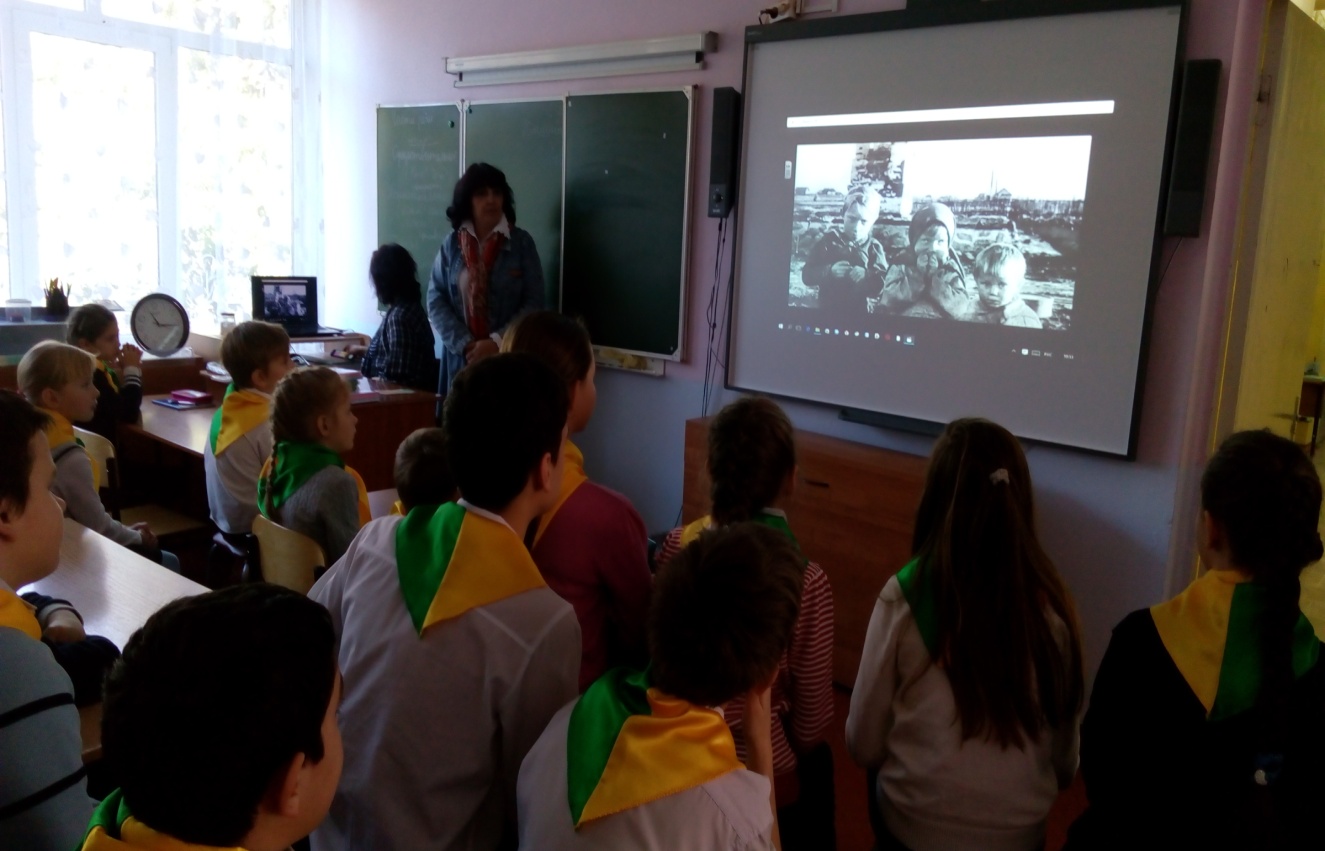 Просмотр документального фильма  «Сталинградская битва. Город в огне»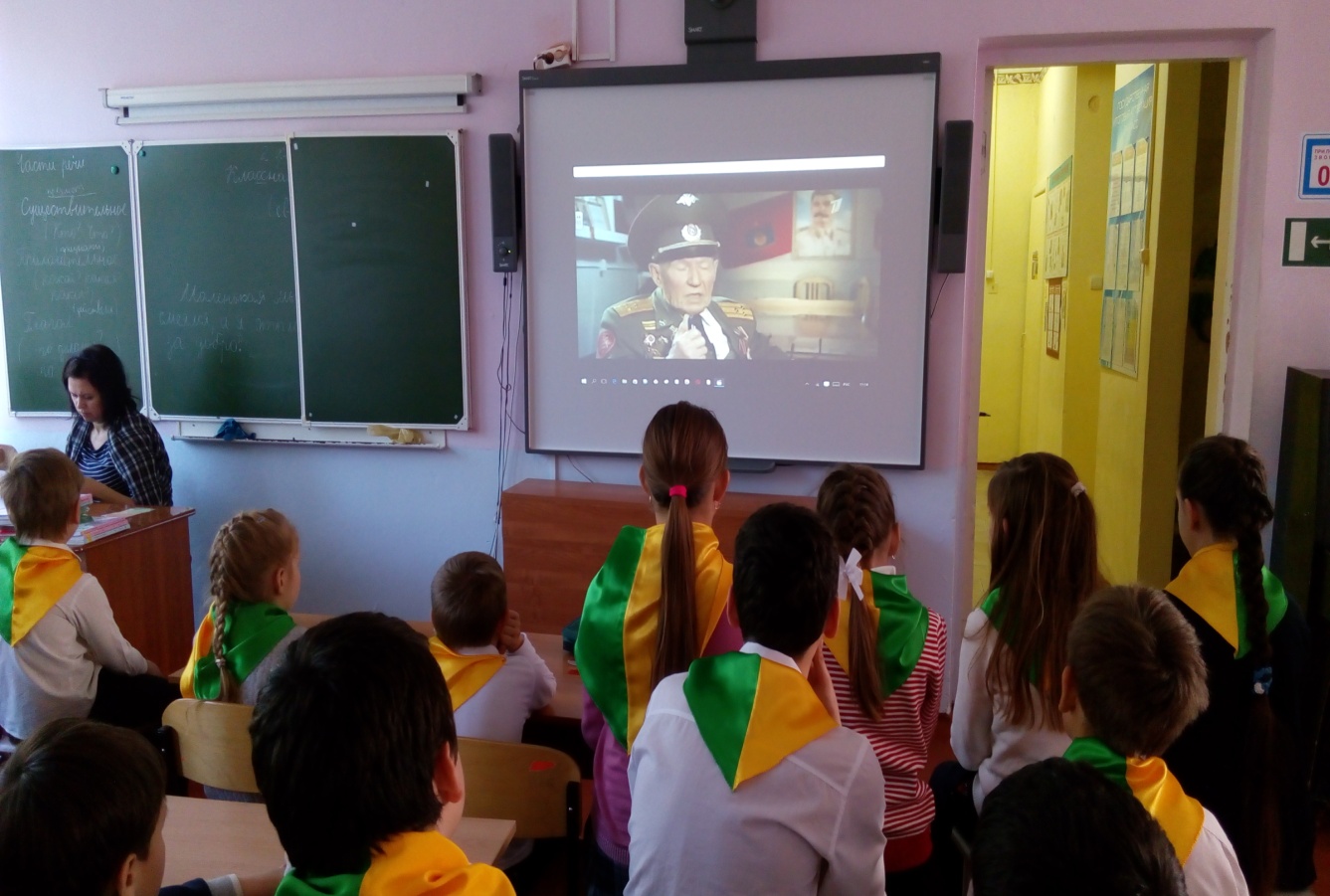 №Наименование мероприятияМесто проведенияОписание организации и проведения мероприятия, достигнутые цели, приглашенные гости, участникиОхват1.Урок Мужества: «Славе российской сиять без конца!» (День воинской славы России. День разгрома советскими войсками немецко-фашистских войск в Сталинградской битве)МБОУ ООШ№ 2302.02.2018 года учащиеся 1 – 9 классов, сегодня ребята на Уроке Мужества который посвящен 75-ю Сталинградской битве просмотрели  два документальных фильма: «Дети Сталинграда»«Сталинградская битва. Город в огне», после просмотра все присутствующие почтили память минутой молчания.34Итого:34 (общее количество)